Приложение №3к договору  от№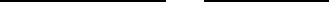 Статистический отчет о начисленных и фактически уплаченных платежах собственниками помещений в разрезе лицевых счетовОтчетный период ______________ (указывается отчетный месяц).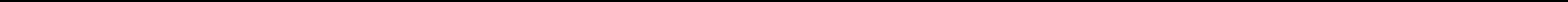 (указывается Ф.И.О., должность, дата, подпись, тел. должностного лица Агента)№ п/пАдрес (улица, дом, квартира)Номер лицевого счетаПлощадь, находящаяся в собственности, кв.м.Площадь, находящаяся в собственности, кв.м.Площадь, находящаяся в собственности, кв.м.Размер взноса на капитальный ремонт, руб./кв.мРазмер взноса на капитальный ремонт, руб./кв.мЗадолженность по л/счету на начало отчетного периода, руб.Начислено по л/счету, руб.Начислено по л/счету, руб.Начислено по л/счету, руб.Начислено по л/счету, руб.Фактически поступило средств по л/счету, руб.Фактически поступило средств по л/счету, руб.Фактически поступило средств по л/счету, руб.Задолженность по л/счету на конец отчетного периода, руб.№ п/пАдрес (улица, дом, квартира)Номер лицевого счетафиз.лицаюр.лицасубъекта РФминимальный взносдополнительный взносЗадолженность по л/счету на начало отчетного периода, руб.Всего,в т.ч.:по минимал. взносупо доп. взносупеняВсего,в т.ч.:по взносампо пенеЗадолженность по л/счету на конец отчетного периода, руб.1234567891011121314151617Принципал:Агент:///М.П.М.П.